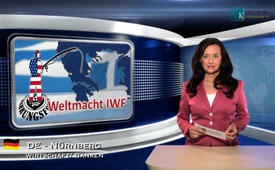 Мировая держава МВФ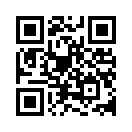 Греция и её кредиторы – это часто встречающаяся тема за последние месяцы. Греция остро нуждается в финансовой помощи размером в 7,2 миллиарда евро, которую европейские партнёры и Международный Валютный Фонд МВФ заморозили уже почти в течение одного года. Банки Греции на самом деле пусты и всё же уже в июне они должны вернуть МВФ 1,5 миллиарда евро. Об этом сообщают ведущие СМИ в последние дни.Дорогие зрители, 
Греция и её кредиторы – это часто встречающаяся тема за последние месяцы. Греция остро нуждается в финансовой помощи размером в 7,2 миллиарда евро, которую европейские партнёры и Международный Валютный Фонд МВФ заморозили уже почти в течение одного года. Банки Греции на самом деле пусты и всё же уже в июне они должны вернуть МВФ 1,5 миллиарда евро. Об этом сообщают ведущие СМИ в последние дни. 
Однако то, что в значительной степени остаётся недосказанным в СМИ, это та особая роль, которую всемирно играет МВФ и то огромное влияние, которое исходит от этого учреждения. Едва ли мы все помним, как благодаря настойчивому умалчиванию ведущими СМИ, политика МВФ в последние десятилетия принудила к радикальным реформам и программам жёсткой экономии многие страны Африки и Азии.  Следствием этого было то, что обнищавшее население страдало, а западные корпорации обогащались. Эрнст Вольф, автор книги «Мировая держава МВФ – Хроника грабежа» после шести лет интенсивных исследований МВФ приходит к следующему шокирующему выводу: «В средствах массовой информации МВФ всегда изображается как своего рода благотворительная организация, которая вмешивается лишь тогда, когда страны находятся в страшной нужде. Но в действительности МВФ можно сравнить с ростовщиком, который использует чрезвычайное положение в целях личного обогащения». Вольф наглядно описывает, как МВФ нанёс ущерб миллионам людей, столкнув их в нищету, как способствовал усилению голода во многих частях мира, и что необходимо возложить на него ответственность за многочисленные кризисы и войны.
Согласно высказываниям Вольфа всемирная роль МВФ напрямую связана с развитием Соединённых Штатов в качестве мировой державы. Здесь кратко некоторые важные подтверждающие документы:
- МВФ была основана в 1944 году на конференции в Бреттон-Вудсе, с целью протолкнуть Доллар как мировую валюту.
- Под руководством МВФ, доллар продолжает развиваться в последующие годы от ведущей валюты до резервной валюты. Это означает, что все центральные банки мира вынуждены держать определенный процент от своих вкладов в долларах. 
- По ходу истории МВФ проскользнул в роль кредитора последней инстанции для всех тех стран, которые испытывали финансовые трудности.
- Катастрофической и скандальной дилеммой для всех участвующих в этом является то, что только частный Федеральный резервный банк США ФРС имеет право печатать доллары. Такое создание денежной монополии в частных руках ведёт к тому, что банкиры США получают всё больше богатства и власти для себя, а остальной мир становится беднее и зависимее. 
- При выдаче кредита проблемным странам условия МВФ вторгаются глубоко и по- диктаторски в их экономическую и социальную политику, с катастрофическим результатом, как мы видим это в настоящее время, например в Греции.

Дорогие дамы и господа!

На фоне этих знаний можно легко понять, как финансовые магнаты США с помощью МВФ и монополии доллара контролирует судьбу всего мира. МВФ в настоящее время имеет 188 государств-членов, право голоса которых конечно ориентируются по доле их капитала.
С наличием всего лишь 17% , США имеет самую большую долю, за ней следуют Япония и Германия - каждый с незначительной долей в 6%, Китай - с 4% и Россия с - 2,5%.
 Проще говоря, это означает, что финансовые магнаты США имеют неограниченное право голоса в МВФ. 
Так что, в конечном счёте, и банкиры США диктуют историю кризиса Греции как закулисные руководители на заднем плане с помощью МВФ, даже если они не участвуют в переговорах между ЕС и греческим правительством.
Итак, это не ЕС, который, в конечном счёте решает, обанкротится ли Греция или нет, но МВФ, и, соответственно, последнее слово имеет США.
Закончится ли эта печальная драма в Греции вскоре с ужасом или эта драма будет продолжаться дальше как ужас без конца, имеет в основном одни и те же последствия. Ибо в обоих случаях ситуация не решится в пользу ЕС, но выльется в ущерб для него и ослабление. 
Победителем на заднем плане останется только сеть банкиров США. 
Уважаемые зрители Кла.tv, дополняйте «голоса Против» к сообщениям ведущих СМИ, которые касаются судеб целых народов. Посредством распространения наших передач доводите наши программы до людей, которым эти взаимосвязи неизвестны.  
Большое спасибо и до свидания!от A.D.Источники:http://de.wikipedia.org/wiki/Internationaler_Währungsfonds
http://www.zeit.de/wirtschaft/2015-05/interview-euro-krise-joseph-vogl
http://www.focus.de/finanzen/news/staatsverschuldung/griechenland-krise-notfallszenario-ezb-und-efsf-wollen-athen-trotz-pleite-unterstuetzen_id_4691105.html
https://www.youtube.com/watch?v=JGBLLJfpG5g
Ernst Wolf, Weltmacht IWF – Chronik eines RaubzugesМожет быть вас тоже интересует:---Kla.TV – Другие новости ... свободные – независимые – без цензуры ...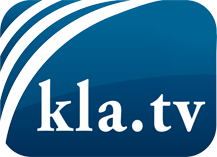 О чем СМИ не должны молчать ...Мало слышанное от народа, для народа...регулярные новости на www.kla.tv/ruОставайтесь с нами!Бесплатную рассылку новостей по электронной почте
Вы можете получить по ссылке www.kla.tv/abo-ruИнструкция по безопасности:Несогласные голоса, к сожалению, все снова подвергаются цензуре и подавлению. До тех пор, пока мы не будем сообщать в соответствии с интересами и идеологией системной прессы, мы всегда должны ожидать, что будут искать предлоги, чтобы заблокировать или навредить Kla.TV.Поэтому объединитесь сегодня в сеть независимо от интернета!
Нажмите здесь: www.kla.tv/vernetzung&lang=ruЛицензия:    Creative Commons License с указанием названия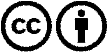 Распространение и переработка желательно с указанием названия! При этом материал не может быть представлен вне контекста. Учреждения, финансируемые за счет государственных средств, не могут пользоваться ими без консультации. Нарушения могут преследоваться по закону.